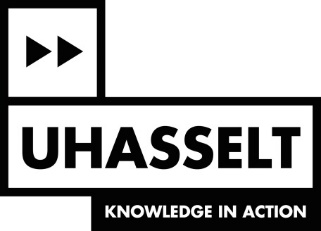 Special research Fund 2023call for doctoraL grants in the framework of Doctoral SCHOLARSHIP PROGRAMMEAPPLICATION FORM FOR CANDIDATES WITH FWO PHD FELLOWSHIP APPLICATION*Obligatory annex: without this annex, the application will be declared inadmissibleThis application document shall be filled out in English.Deadline: 1st of March 2023, 17h00 Mail to: BOF@uhasselt.beNote: Only upon reception of a confirmation e-mail, your application has been successfully submitted.Part I - Data of the applicant1. Personal data2. Promoter(s) (cfr. Doctoral Regulations)*Obligatory annex: without this annex, the application will be declared inadmissible – please provide CV of the non-UHasselt promoter3. Co-promoter(s) – max. 2 (If applicable)*Obligatory annex: without this annex, the application will be declared inadmissible – please provide CV of the non-UHasselt co-promoter4. Educational background*Obligatory annex: without this annex, the application will be declared inadmissible – please provide copy of the diploma and study results per yearPlease indicate in the table below your place in the ranking within your year of graduation for bachelor and master (please contact your university for this information)If you think it’s necessary to give additional feedback on your study results and/or ranking, please provide a brief explanation.5. Master Thesis 6. Professional background (if applicable)7. If you have already received any grants, since the completion of your studies, please list them here (including any current position, stating whether this position is renewable and whether you have applied for a renewal).8. Discipline in which the candidate intends to obtain the PhD degree:9. If you have pursued scientific/scholarly studies and/or experience abroad (other than mentioned in the diplomas), please list them here.10. If you have already published scholarly/scientific articles, please list them with complete bibliographical information.11. Other elements of added value that are complementary to your CV can be listed here, such as:(inter)national mobility;intersectoral mobility;acquired prices;internships;other elements.Part II – THE DOCTORAL RESEARCH Discipline codesPlease mention the “Main Research fields” that matches best to the subject of your research proposal (sublevel 4) (min. 1, max. 5 fields).  You can find the list here.Underline the main discipline code of the research proposal. Indicate the relevance of the proposal for the research policy of the UHasselt promoter’s research group.Is the topic of the funding request linked to the following (transversal) policies? Please tick the relevant boxes. https://www.uhasselt.be/nl/over-uhasselt/beleid/algemene-beleidsprioriteiten  Learning Inclusive Sustainability InternationalisationDoes the research relate to the civic mission in the Limburg region?Please tick the relevant box.☐ Yes☐ NoBudget for operational costsBOF offers the opportunity to request additional funding for operational costs up to a maximum of €10.000 per year in total (standard bench fee and supplementary budget).Please state a complete overview of costs regarding the PhD in the Excel template: standard bench fee granted within the PhD (per year - BOF: €2.000) supplementary bench fee requested (max per year to request - BOF: €8.000) additional budget covered by the research groupEach cost must by duly motivated in terms of necessity of the cost in order to realise output within this specific PhD.Following type of costs are expected to be covered with the standard bench fee or to be funded by external financing/the research group:Travel and accommodationForeign and domestic travel and accommodationRegistration fees for congresses and/or symposiaCosts regarding the organisation of symposiaStandard printing costsPurchase of standard hard- and software such as a laptop and accessoriesStandard publicationsCompensation for test subjects (small expenses on top of the bench fee are allowed when duly motivated within the execution of the PhD)Under no circumstances can the operational grant be used for:costs for the computing infrastructure (hardware) for High Performance Computing;costs for enrolment on the university roll or as a regular student at home or abroad;costs for enrolment as a doctoral student and for the doctoral programme;strictly personal expenses of the mandate holder or supervisor including accommodation and commuting;overhead expenses;expenses that are covered by other funding;expenses of other fellows, PhD students, postdoctoral researchers or staff members;costs for the award of the doctoral degree (invitations public defence of the doctoral thesis, room rental, reception costs, travel and accommodation costs jury, ....);costs for the organisation of a workshop or a congress.Please note that by no means the request for supplementary budget will influence the evaluation of your application by the selection committee.Part III - Abstracts 1. Please provide a brief, simplified abstract of your project in Dutch. (Use min. 250 – max 1.500 characters)
This text is intended for the university administration.  This text will be used for communication purposes on internal and external websites.  We suggest not to include any confidential information. 2. Please provide a brief, vulgarizing abstract of your project in English. (Use min. 250 – max 1.500 characters)This text is intended for university administration. This text will be used for communication purposes on internal and external websites.  We suggest not to include any confidential information. Name applicantIndicative title of the research project This text will be used for administrative purposes only.  This text will be used for communication purposes on internal and external websites.  We suggest not to include any confidential information.In English: In Dutch: Requested BOF funding UHasselt PhD with 2 x 2 years BOF funding requested Joint PhD with 2 years BOF funding requested + 2 years of funding provided by a non-UHasselt promotor Joint PhD with 2 years BOF funding requested + 1 year of funding provided by a non-UHasselt promotor + 1 year of funding provided by internal means of the Research group/facultyObligatory annexes:Note: You don’t have to add your FWO application form to your application within the BOF doctoral scholarship programme, as it will be sent to us directly. CV’s of non-UHasselt (co-)promoter* copy of the candidate’s diploma and study results *By submitting this application form I declare that I have completed this form in all conscience and that I will take the necessary actions should any changes, related to the project (including ethical issues) occur. In that case I will inform the Research Council through bof@uhasselt.be of these changes and the actions taken.By submitting this application form I declare that I have completed this form in all conscience and that I will take the necessary actions should any changes, related to the project (including ethical issues) occur. In that case I will inform the Research Council through bof@uhasselt.be of these changes and the actions taken.Signature candidate(date)Signature promoter(date)NameFirst nameGender NationalityE-mailTelephone/mobile phone numberPromoter2nd Promoter (non-UHasselt) in case of joint degree 
(cfr. Doctoral Regulations)*NameFirst nameResearch groupResearch InstituteInstitution(s) of appointment Only in case of non-UHasselt promoter (joint degree)Co-promoter 1Co-promoter 2 (non-UHasselt)*NameFirst namePostdoc/ZAP/otherResearch group/instituteInstitution(s) of appointment Only in case of non-UHasselt promoter (joint degree)Year of graduation secondary educationYear of graduation secondary educationHigher Education*Name programmeInstitute of Higher Education/UniversityScore / degreeDateBachelorMasterName programmePercentile or 
place in rankBachelorMasterSupervisorTitleYearUniversity / institute of higher educationBrief thesis descriptionEmployerPercentage AppointmentPositionPeriodSchool for Educational Sciences onderwijskunde / educational sciencesGeneeskunde en Levenswetenschappen / Medicine and Life Sciences medische wetenschappen / medical sciences biomedische wetenschappen / biomedical scienceRevalidatieswetenschapen / Rehabiltation sciences revalidatiewetenschappen en kinesitherapie / rehabilitation sciences and physiotherapy revalidatiewetenschappen / rehabilitation sciences  ergotherapeutische wetenschappen / occupational therapyWetenschappen / Sciences wetenschappen / sciences wetenschappen: wiskunde /sciences: mathematics wetenschappen: statistiek / sciences: statistics wetenschappen: fysica / sciences: physics wetenschappen: chemie / sciences: chemistry wetenschappen: biologie / sciences: biology wetenschappen: informatica / sciences: information technology wetenschappen: materiomics / sciences: materiomicsIndustriële Ingenieurswetenschappen /Engineering Technology industriële wetenschappen / engineering technologyBedrijfseconomische Wetenschappen / Business Economics toegepaste economische wetenschappen / business economics toerisme / tourismSchool voor mobiliteitswetenschappen / School for Transportation Sciences mobiliteitswetenschappen / transportation sciencesRechten / Law rechten / lawArchitectuur en Kunst / Architecture and Arts architectuur / architecture audiovisuele en beeldende Kunst / audiovisual and visual Arts1School voor Sociale Wetenschappen / School of Social Sciences Sociale Wetenschappen / Social SciencesDiscipline code (sublevel 4, i.e. 8 digits)Main research Field